T.C. SARIYER KAYMAKAMLIĞIBehçet Kemal Çağlar Anadolu Lisesi Müdürlüğü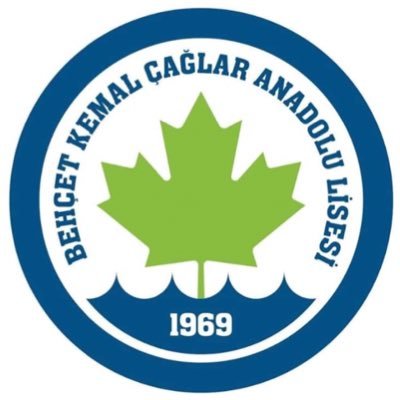  “KİTAP OKUYORUM, TANITIYORUM” PROJESİAralık 2020SARIYER, 2020Uygundur.01/12/2020Namık Kemal MAHİOĞLUOkul MüdürüProje Adı : Kitap Okuyorum, TanıtıyorumProje Tanıtımı :Projenin  temel  amacı, okulumuzdaki  öğrencilere kitap  okuma  alışkanlığı  kazandırmak ;öğrencilerin  kendini  ifade etmelerinin,  iletişim  ve  sosyal  becerilerinin  gelişmesini  desteklemektir. Öğrencilere  kitap okuma  alışkanlığı  kazandırarak,  toplumsal  duyarlılık  ile  yorumlama  bilgi  ve  becerisi kazandırmak amaçlanmaktadır. Bu yolla öğrencilerin analitik düşünen, düşündüğünü doğru ve açık bir şekilde ifade eden, algılama gücü yüksek, yorum ve sentez  yapabilen,  sorgulayan, tartışan,  doğruların  tek  noktadan  değil çeşitli  bakış  açılarıyla  ortaya  çıkacağını  kavramış, güzellik duygusu ve estetik anlayışı gelişmiş, kültürlü, milli ve manevi değerlere sahip yüksek karakterli bireyler olarak yetiştirilmesine katkı sağlamak amaçlanmaktadır.Proje yöneticisi: Namık Kemal MAHİOĞLUProjede yer alan idareci ve öğretmenler: Namık Kemal MAHİOĞLU-Okul MüdürüAtilla AKINCI- Müdür Yrd.Nilgün ORUÇ- Türk Dili ve Edebiyatı ÖğretmeniDiğdem ZENGİN GÖKÇE- Türk Dili ve Edebiyatı ÖğretmeniHasan AYDIN- Rehber ÖğretmenProjenin başlatılma gerekçeleri Okumak  insanın  kişisel  gelişimini  sağlayan  önemli  etkenlerden  biridir;  insanın düşünce yapısını, hayal dünyasını geliştirir, sözcük dağarcığını arttırır, insana bilgi ve birikim kazandırır. Spor yapmak vücut için nasıl egzersiz imkânı sağlıyorsa; kitap  okumak da beynin kapasitesini artırmada egzersiz işlevi görmektedir. Yapılan araştırmalar, bir  Japon’un yılda 25 kitap okuduğunu,  bir İsveçlinin yılda 10 kitap okuduğunu, bir Fransız’ın yılda 7 kitap okuduğunu göstermektedir. Türkiye’de ise 6 Türk, yılda 1 kitap okumaktadır .  Ülkemizde kitap okuma alışkanlığını kazanmamış, kitap okuma bilincine erişememiş ve  kitap  sevgisi  taşımayan  bireylerin  sayısı  azımsanamayacak  kadar  çoktur.  Dilimizin gelişmesi ve korunması için öğrencilerimizden başlayarak, toplumun tüm kesimlerinde ömür boyu okuma alışkanlığının kazandırılması büyük önem taşımaktadır. Yapılan araştırmalar, kitap  okuyan  öğrencilerin, kitap  okumaları  ile ders  başarıları  arasında  anlamlı  bir  ilişki olduğunu göstermiştir.Projenin amacı :Kitap okuma alışkanlığının yaygınlaşması için ise bunun özendirilmesi ve sevdirilmesi gerekmektedir. Biz de öğrencilerin en çok kullandığı sosyal mecralardan birisi olan youtube platformunu kitap okuma alışkanlığını geliştirecek , sevdirecek şekilde verimli  kullanmayı amaçladık. 3.Projenin hedefleri:a- Öğrencilere kitap okuma alışkanlığını , teknolojinin verdiği imkanları da kullanarak kazandırmak.b- Sosyal medya mecralarını verimli bir amaç için kullanmak. c- Okulda kitap okuma kültürü oluşturmak.d- Youtube üzerinden yapılacak kitap tanıtımlarıyla öğrencilerimizi online eğitim sürecinde aktif kılmak.e- Öğrencilerin bilgiyi yorumlama , Türkçeyi doğru kullanma, hitabet kabiliyetlerini geliştirmek.Proje çıktıları ve başarı ölçütleri Projenin gerçekleştirilmesi durumunda elde edilecek çıktılar : 1.Teknolojiyi ve sosyal medya mecralarını verimli kullanmış olacağız.2.  Okulumuzda kitap okuma bilinci gelişmiş olacak.3.  Uzaktan eğitim sürecinde öğretmen ve öğrencilerimiz aktif kalmış olacaklar.4. Öğrenciler teknolojinin olumlu yönlerini keşfetmiş olacaklar.5. Öğrencilerimizin ve dolayısıyla da okulumuzun kitap okuma oranları artmış olacak.Projenin hedef kitlesi: Okulumuzda öğrenim gören tüm öğrenciler ve görevli öğretmenler.Projenin işleyişi: Edebiyat öğretmenlerinden komisyon oluşturulması.Öğrencilerin okuyup youtube üzerinden tanıtımını yapacakları kitapların kararlaştırılması.Teknik altyapının sağlanması.Öğrencilerden kitap tanıtım videolarının istenmesiKomisyonda görevli öğretmenlerin bu videoları incelemesi.Videoların okulun youtube kanalına yüklenmesiProjenin devamlılığının sağlanması çalışmaları6.Tahmini Zaman: Projenin Başlangıç Tarihi 01/12/2020 Bitiş Tarihi 01/06/20217.Tahmini Maliyet: -8.İşbirliği yapılacak kurum ve kuruluşlar:  Gönüllü destekçiler 9.Kaynaklar: 1.İç Kaynaklar: Okul öğretmenleri, Okul İdaresi